Tuberculosis notifications in Australia, 2015–2018 Amy Bright, Justin T Denholm, Chris Coulter, Justin Waring and Rick Stapledon on behalf of the National Tuberculosis Advisory Committee, for the Communicable Diseases Network Australia and the Australian Mycobacterium Reference Laboratory Network Abstract In 2018, the National Notifiable Diseases Surveillance System received 1,438 tuberculosis (TB) notifications, representing a rate of 5.8 per 100,000 population, consistent with the preceding three years. Australia has achieved and maintained good tuberculosis (TB) control since the mid-1980s, sustaining a low annual TB incidence rate of approximately five to six cases per 100,000 population. The number of multi-drug-resistant TB (MDR-TB) cases diagnosed in Australia is low by international standards, with approximately 2% of TB notifications per year classified as MDR-TB. Australia’s overseas-born population continue to represent the majority of TB notifications (between 86% to 89% across the four reporting years) and the Aboriginal and Torres Strait Islander population continues to record TB rates around four to five times higher than the Australian-born Non-Indigenous population. Whilst Australia has achieved and maintained excellent control of TB in Australia, sustained effort is required to reduce local rates further, especially among Aboriginal and Torres Strait Islander populations, and to contribute to the achievement of the World Health Organization’s goal to end the global TB epidemic by 2035. Keywords: Australia, tuberculosis, Mycobacterium tuberculosis, communicable disease surveillance, epidemiology, annual report. Introduction Australia has one of the lowest tuberculosis (TB) incidence rates in the world and has maintained excellent TB control for the last three decades. However, Australia’s proximity to some of the highest TB incidence countries in the world and its large migrant intake from these regions means that continued vigilance is required to sustain and improve on Australia’s already low TB incidence rate. At the sixty-seventh World Health Assembly (WHA) in May 2014, the Australian Government endorsed the Global strategy and targets for tuberculosis prevention, care and control after 2015, also known as the World Health Organization (WHO) End TB Strategy.1 At the first global Ministerial Conference on TB in November 2017, United Nations (UN) member states, including Australia, reaffirmed commitment to the End TB Strategy. The End TB Strategy’s goal is to end the global TB epidemic by 2035; it sets targets to reduce TB incidence by 90% and TB deaths by 95% worldwide by this time.2 Australia is well placed to achieve TB elimination with an excellent health care system and robust surveillance and governance frameworks already in place. However, like other low-incidence countries with positive migration policies, further reductions in domestic incidence rates are challenged by high rates of people movement and TB importation from high incidence settings. It is likely that the greatest reduction in Australia’s TB incidence rates will be achieved through the improvement of TB control globally, in particular in the Western Pacific and South-East Asian regions. Surveillance of TB in Australia is overseen by the National Tuberculosis Advisory Committee (NTAC), a subcommittee of the Communicable Diseases Network Australia (CDNA). NTAC has the key role of providing strategic, expert advice to CDNA, and subsequently the Australian Government, on a coordinated national approach to TB control. NTAC also develops and reviews nationally-agreed policy and guidelines for the control of TB in Australia. This report combines data from 2015–2018. It describes the epidemiology of notified cases of TB in Australia and includes some discussion on the factors that impact on the control of TB in Australia. Reporting of TB notifications in Australia ensures that Australia’s TB control progress can be monitored and provides evidence to support the development of new TB control strategies. Methods TB is a nationally notifiable disease in Australia and is monitored using the National Notifiable Disease Surveillance System (NNDSS). Medical practitioners, public health laboratories and other health professionals are required under state and territory public health legislation to report cases of TB to jurisdictional health authorities. The National Health Security Act 2007 provides the legislative basis for the national notification of communicable diseases and authorises the exchange of health information between the Australian Government and state and territory governments. State and territory health departments transfer these notifications regularly to the NNDSS. The primary responsibility for public health action resulting from a notification resides with state and territory health departments. The Tuberculosis Data Quality Working Group (TBDQWG), a working group of NTAC, has representation from states and territories, the Australian Government and the Australian Mycobacterium Reference Laboratory Network (AMRLN). It ensures routine and timely reporting of trends and emerging issues in TB. The TBDQWG is also responsible for maintaining national consistency and currency in data standards and systems for TB surveillance that are relied upon to produce this report. With the exception of the pre-migration screening data, the data presented in this report represent a point-in-time analysis of notified cases of TB in Australia. This report presents data extracted from NNDSS during February 2020. Due to the dynamic nature of the NNDSS, data in this report may vary from data reported in other NNDSS reports and reports of TB notifications at the state or territory level. Detailed notes on case definition, data collection, quality control and the categorisation of population subgroups are available in the 2007 annual report.3 In accordance with the Torres Strait Treaty, some Torres Strait Islanders and coastal people from Papua New Guinea (PNG) are allowed free movement (without passports or visas) within the northern Torres Strait Islands of Australia and PNG. This free movement is to allow for traditional activities to take place and does not include visits for health treatment.4 However, at times, PNG nationals do still present with TB to Queensland health care clinics in the Torres Strait. In these instances, patients meeting the national case definitions for TB are notified in Australia, and identified in the NNDSS as ‘Residents of the Torres Strait Protection Zone (TSPZ) accessing TB treatment in Queensland’, but the patient is transferred back to PNG for supervised treatment provided they are well enough to travel. This report presents data analysed by date of diagnosis, a derived field within the NNDSS. The methodology for date of diagnosis for TB changed in January 2014 and was applied to all notifications. The diagnosis date for TB is now equivalent to the notification received date, whereas previously the diagnosis date represented the onset date or, where the date of onset was not known, the earliest of the specimen collection date, the notification date, or the notification receive date. Reported rates were calculated using population data published by the Australian Bureau of Statistics (ABS). Overall population rates were calculated using midyear estimated resident population (ERP) data described by the 3101.0 - Australian Demographic Statistics, September 2019 dataset. Rates by country of birth were calculated using 2016 ERP data described by the 3412.0 - Migration, Australia, 2017–2018 dataset. Rates for population subgroups (i.e. overseas born, Aboriginal and Torres Strait Islander peoples and Australian born non Indigenous) by age and by state and territory were calculated using 2016 ERP data described by the 3412.0 - Migration, Australia, 2017–2018 dataset. Note that ERP data by country of birth by state and territory are based on the 2016 Census as data are only available for Census years and ERP data for the Aboriginal and Torres Strait Islander population are also based on the 2016 Census data. The pre-migration screening data represent a calendar year analysis of TB cases detected through the offshore pre-migration screening process. Cases of TB identified through this process are not included in the NNDSS as they are identified prior to entry to Australia. Pre-migration screening data are provided by the Australian Government Department of Home Affairs. Results Epidemiological situation in 2015–2018 In 2018, a total of 1,438 cases of TB were reported to the NNDSS, representing a rate of 5.8 cases per 100,000 compared with 1,249 cases (5.2 cases per 100,000) in 2015 (Table 1). Over the four year period the absolute number of cases rose by 15%, with an 11% rise in the notification rate of TB (Table 2). A case classification (whether new or relapse) was reported for 99–100% of cases in each year: 2015 (99%; n = 1,242), 2016 (100%; n = 1,364), 2017 (99%; n = 1,430) and 2018 (99%; n = 1,433). Of those cases with a reported case classification, 95% were classified as new in 2015 (n = 1,185) and 2016 (n = 1,298), and 96% in 2017 (n = 1,376) and 2018 (n = 1,369) (Table 2). A case is classified as new when a patient has never been treated for TB or when a patient has been treated previously for less than one month. Relapse was reported in 57 cases in 2015, 66 cases in 2016, 54 cases in 2017 and 64 cases in 2018, with the majority of those cases across the four-year period having a treatment history of full or partial treatment overseas (Table 3). Table 1: Notifications of tuberculosis in Australia, 2013 to 2018, by state and territory and year a	Covers the period 2013 to 2017.Table 2: Notified cases and rates of tuberculosis in Australia, 2015–2018, by case classification and state or territorya	Total case numbers include 17 cases without a case classification (2018 = 5; 2017 = 5; 2016 = 0; and 2015 = 7).Table 3: Notified tuberculosis cases classified as relapse, 2015–2018, by treatment historya	Totals may not add up to 100% due to rounding.In the last decade, the rate of TB in Australia has ranged from 5.2 per 100,000 in 2015 to 6.2 per 100,000 in 2010 and 2011. A small but steady rise was observed from 2003 to 2011, followed by a small decline to 2015, increasing again in recent years (Figure 1).Figure 1: Notification rates of tuberculosis, Australia, 1960–2018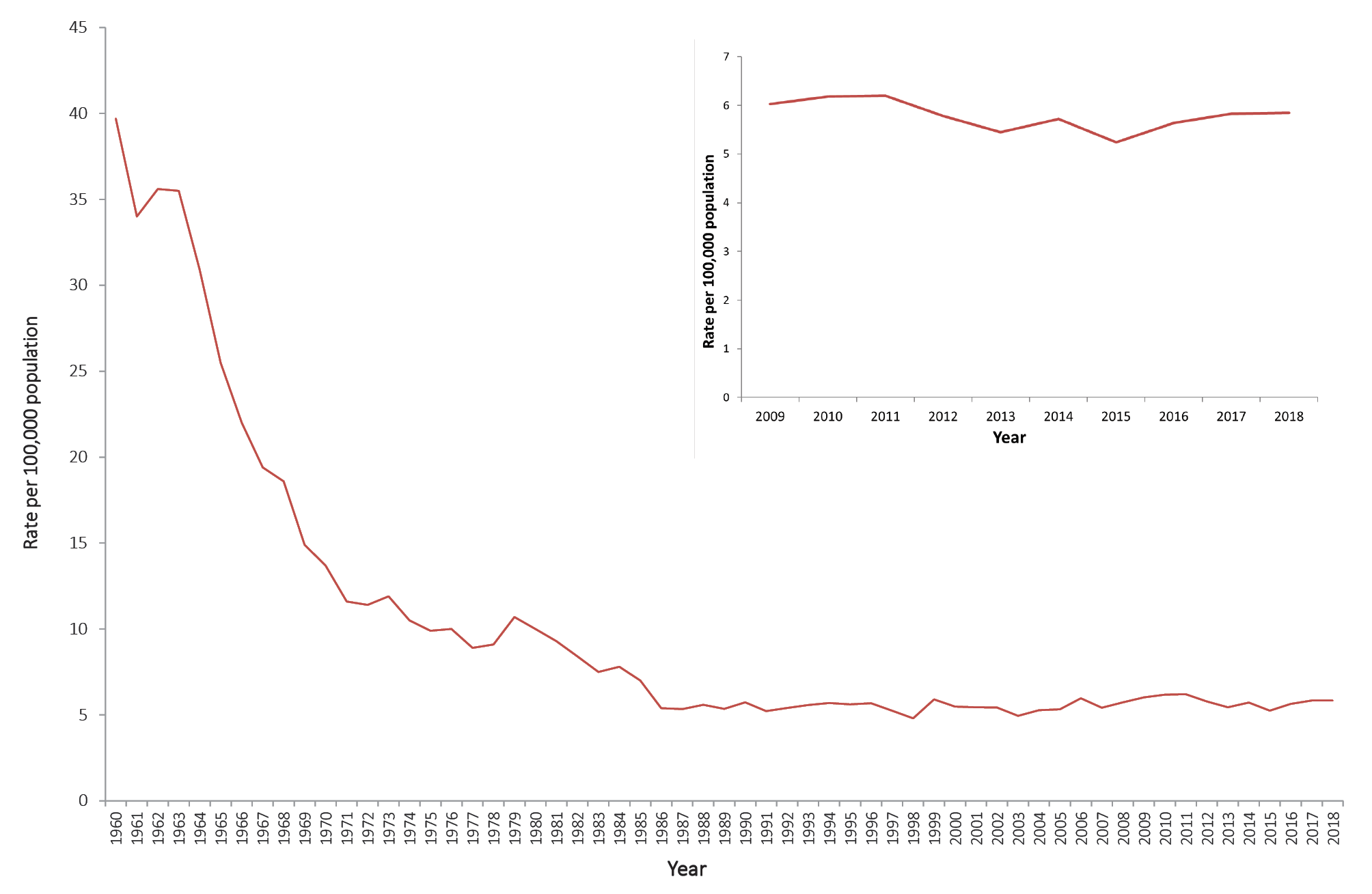 Geographic distribution In 2018, the Australian Capital Territory recorded a rate of 8.3 per 100,000 (n = 34), a 104% increase on the rate in 2015 (4.0 per 100,000) and the highest rate recorded in the Australian Capital Territory since the collection of NNDSS data commenced in 1992. The Northern Territory and Tasmania both recorded declining rates of TB between 2015 and 2018, with reductions of 34% and 32% respectively (Figure 2).Figure 2: Notification rates of tuberculosis in Australia, 2011–2018, by state or territory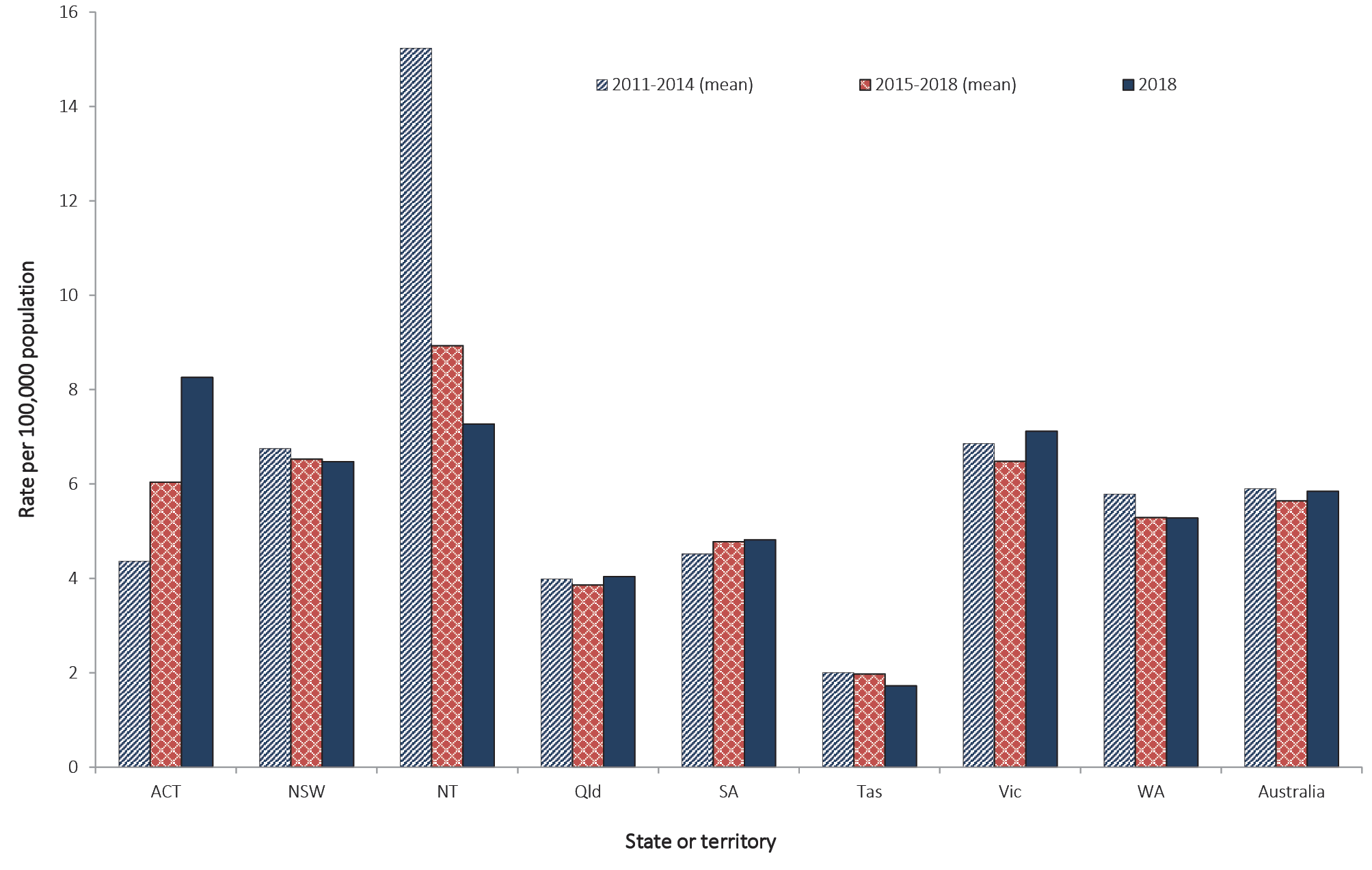 Tuberculosis in the Australian-born population In 2018, the rate of TB in the Australian-born population was the same as the preceding three years at 0.9 per 100,000, declining from 1.0 per 100,000 in 2015. The rate of TB in Aboriginal and Torres Strait Islander people born in Australia over the last four years was approximately between five and six times the rate of TB in the Australian-born Non-Indigenous population (Table 4). The rate of TB in the Australian-born Non-Indigenous population continues to remain relatively stable and has not exceeded 0.9 per 100,000 in the last decade. The rate of TB in the Aboriginal and Torres Strait Islander population has ranged from 3.8 to 7.5 per 100,000 in the last decade (Figure 3).Table 4: Notified casesa and rates of tuberculosis, Australia, 2015–2018,a by population subgroup and state or territorya	Excludes one notification in 2018 (unknown COB); one notification in 2017 (unknown COB); two notifications in 2016 (Indigenous status unknown); and two in 2015 (1 unknown COB and one Indigenous status unknown).Figure 3: Notified cases and rate of tuberculosis in Australia, 2007 to 2018, by population subgroup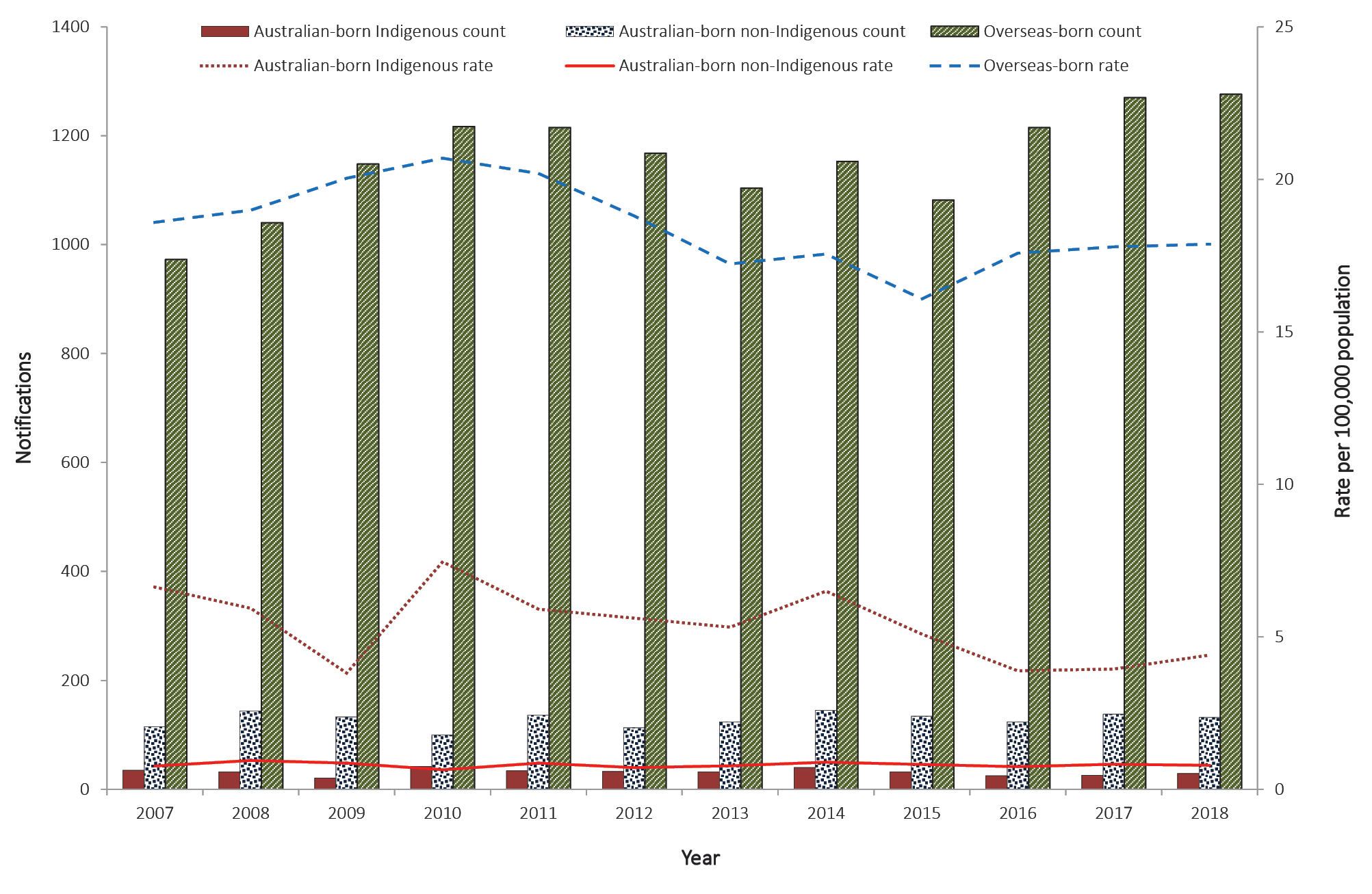 Tuberculosis in the overseas-born population Between 2015 and 2018, all but three cases were reported with country of birth information (2018, n = 1; 2017, n = 1; 2016, n = 0; and 2015, n = 1). The majority of cases across the four-year period were in people reported as overseas-born: 89% (n = 1,276) in 2018; 89% (n = 1,270) in 2017; 89% (n = 1,215) in 2016; and 87% (n = 1,082) in 2015 (Table 5). Between 2015 and 2018, the rate of TB in the overseas-born population was considerably higher than in the Australian-born population, by a factor of 17 to 20 times higher, consistent with historical trends (Figure 3).Table 5: Notified cases and rates of tuberculosis in Australia for frequently-reported countries of birth, 2015–2018, by residency statusa 	Total includes cases reported without a residency status.b	2018 Population data is sourced from the Australian Bureau of Standards’ 3412.0 - Migration, Australia, 2017–2018 - Estimated Resident Population by Country of Birth - 1996 to 2018c	Rates from the World Health Organization TB Burden Estimates, 2019.Country of birth Over the last four years (2015–2018), the top five most frequently reported countries of birth for TB cases were India, Vietnam, the Philippines, China and Nepal. These five countries across the last four years contributed to more than half of all the overseas-born cases (2018 = 52%; 2017 = 55%; 2016 = 55%; 2015 = 54%) (Table 5). In 2018, of the most frequently reported countries of birth listed in Table 6, those born in Papua New Guinea (92 per 100,000) Nepal (85 per 100,000) and Myanmar (79 per 100,000) recorded the highest estimated rates of TB.Table 6: Notified cases of tuberculosis in overseas-born people in Australia, 2015–2018, by residency status and state or territoryNote that these estimated rates must be interpreted with caution, as temporary residents are included in Australia’s TB notifications (the numerator) but may not be included in the Australian Bureau of Statistics’ estimated resident population (the denominator). Residency status Residency status was available for 95% of overseas-born TB cases reported between 2015 and 2018 (2018: 1,215/1,276; 2017: 1,211/1,270; 2016: 1,156/1,215; 2015: 1,032/1,082). Residency status is self-reported at the time of diagnosis and is not verified against migration records. Across the four years, the majority of overseas-born cases reported with a residency status were reported as permanent residents: 58% in 2018 (705/1,215); 60% in 2017 (728/1,211); 61% in 2016 (703/1,156); and 61% in 2015 (633/1,032) (Table 6). The second-most-reported overseas-born residency status category was ‘overseas student’: 17% in 2018 (208/1,215); 18% in 2017 (216/1,211); 14% in 2016 (160/1,156); and 13% in 2015 (139/1,032). Time between arrival in Australia and diagnosis In 2018, data on year of arrival were available for 98% of overseas-born cases (1,254/1,276), the same as 2017 (98%; 1,242/1,270), increasing from 2016 (96%; 1,164/1,215) and 2015 (96%; 1,042/1,082). Of these cases in 2018, 44% (551/1,254) were diagnosed with active TB within four years of arrival in Australia, consistent with the preceding three years: 45% in 2017 (555/1,242); 45% in 2016 (525/1,164); and 44% in 2015 (460/1,042). Of those diagnosed within four years of arrival in Australia, the proportion of ‘overseas students’ in 2018 (33%; 184/551) was similar to the proportion in 2017 (34%; 189/555) but an increase from 26% in both 2016 (137/525) and 2015 (119/460) (Figure 4).Figure 4: Notified cases of tuberculosis in the overseas-born population in Australia, 2015–2018, by residency status and number of years since arrival 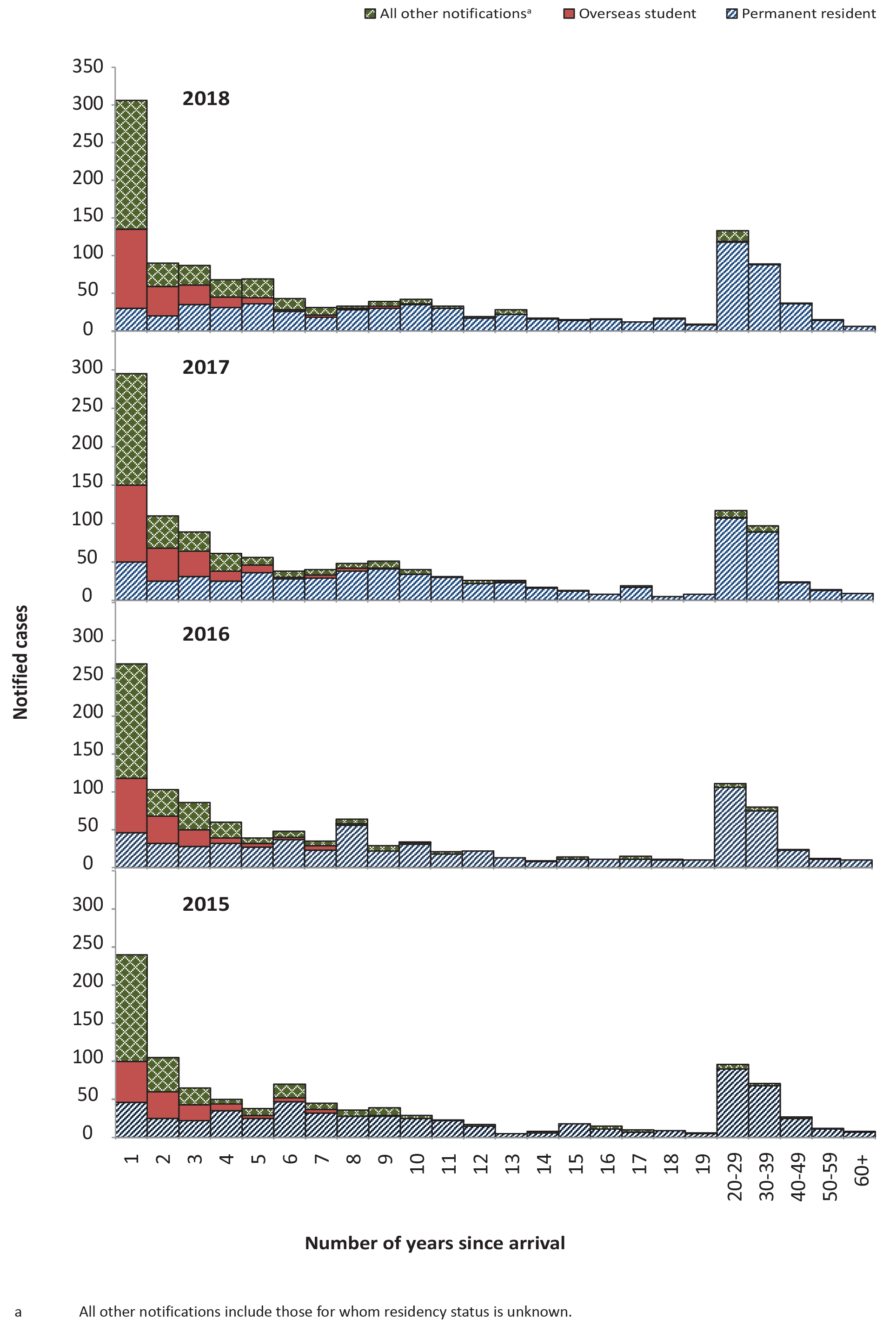 Age and sex distribution Age and sex were reported for all TB cases notified between 2015 and 2018. Similar to previous years, there were more males than females notified with TB, with females accounting for 49% in 2018; 46% in 2017; and 47% in both 2016 and 2015. Similar to previous years, TB was predominantly seen in young adults aged 25–34 years (2018: 10.6 per 100,000; 2017: 10.8 per 100,000; 2016: 11.0 per 100,000; and 2015: 9.9 per 100,000); this was driven by the high rates observed in overseas-born cases in this age group (Table 7).Table 7: Notification rates of tuberculosis, Australia, 2015–2018, by population subgroup and age groupTuberculosis in children aged under 15 years One of the most important measures of TB control is the incidence in children aged less than 15 years, because these cases represent recent TB infection. This is especially important in Aboriginal and Torres Islander children in whom disease most likely reflects local transmission. Children aged less than 15 years contributed 3–4% of all TB cases across the four reporting years: 3% in 2018 (49/1,438); 4% in 2017 (53/1,435); 3% in 2016 (35/1,364); and 4% in 2015 (46/1,249) (Table 8). Australian-born Non-Indigenous children represented more than half the total cases in the 0–14 years age group across all reporting years with the exception of 2016: 57% in 2018 (28/49); 64% in 2017 (34/53); 37% in 2016 (13/35); and 52% in 2015 (24/46). Of the Australian-born Non-Indigenous children, the most frequently reported risk factor was having one or more parent born overseas (2018: n = 18; 2017: n = 21; 2016: n = 9; and 2015: n = 15) followed by having a ‘household member or close contact with TB’ (2018: n = 15; 2017: n = 21; 2016: n = 8; and 2015: n = 13). Note that more than one risk factor may be reported for each notified case of TB. The rate of TB in Australian-born Non-Indigenous children has remained relatively stable over the past decade (range: 0.3 to 0.9 per 100,000), whilst the rate in Aboriginal and Torres Strait Islander children (range: 0 to 2.6 per 100,000) has fluctuated over that time. The rate of TB in overseas-born children has ranged from 4.5 to 8.8 per 100,000, but overall rates appear to have declined (Figure 5).Table 8: Notified cases of tuberculosis,a Australia, 2015–2018, by population subgroup and selected risk factorsa	Excludes cases with no reported risk factors and unknown country of birth.b	More than one risk factor may be reported for each notified case of TB.c	Within the preceding five years.d	Institution is defined as a correctional facility, aged care facility or homeless shelter.Figure 5: Notified cases and rate of tuberculosis in children aged 0–14 years, Australia in 2007–2018, by population subgroup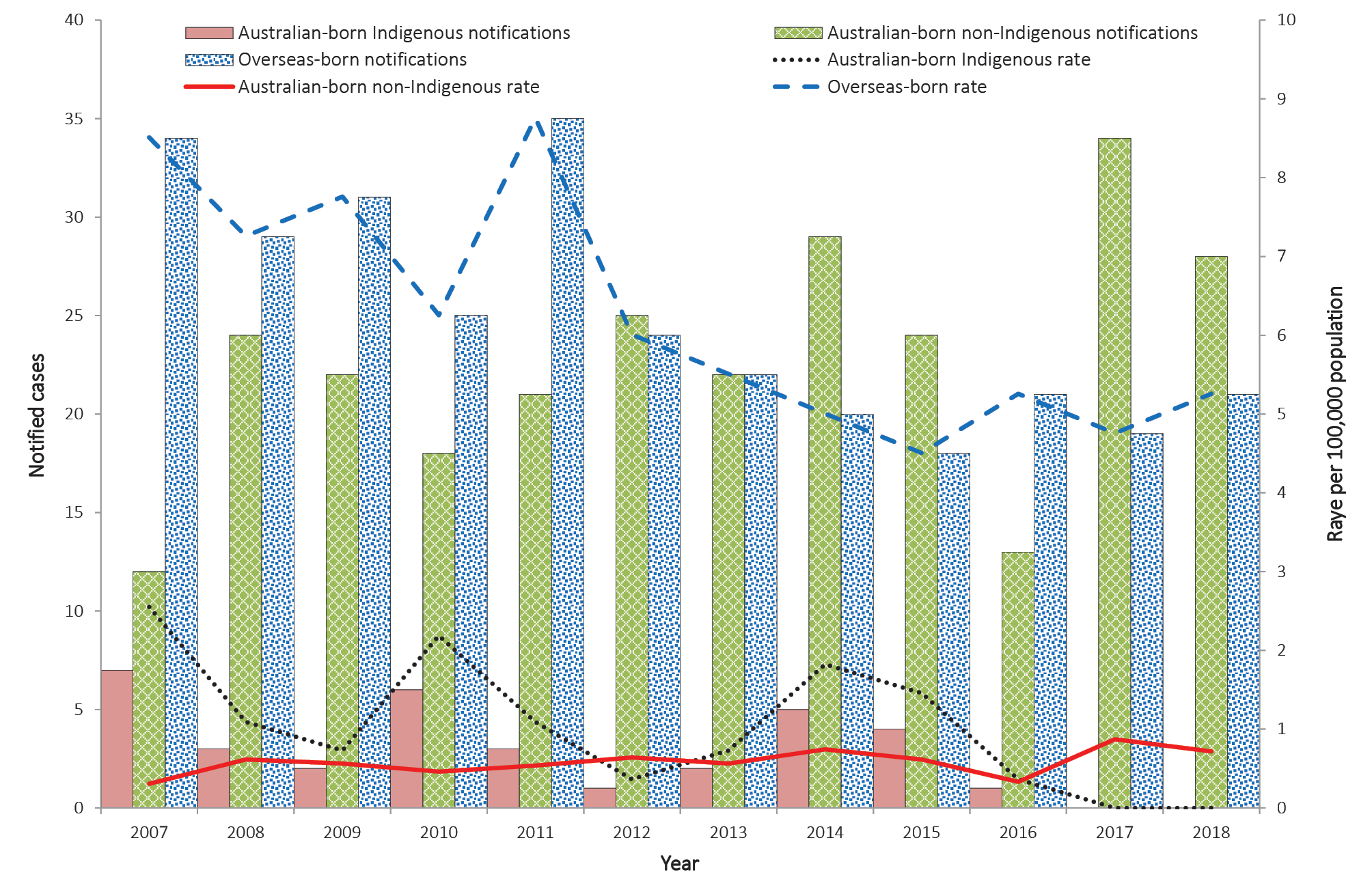 Selected risk factors for tuberculosis Selected risk factor data were provided for over 90% of notified cases reported between 2015 and 2018: (97% in 2018 (1,395/1,438); 97% in 2017 (1,397/1,435); 97% in 2016 (1,317/1,364); and 92% in 201 (1,143/1,249). Of those cases assessed for risk factors, the most frequently-reported risk factor was past travel to or residence in a high-risk country: 76% in 2018 (1,065/1,395); 79% in 2017(1,098/1,397); 78% in 2016 (1,032/1,317); and 77% in 2015 (883/1,143) (Table 8). When stratified by population subgroup, the most frequently reported known risk factor in both overseas-born cases and in Australian-born Non-Indigenous cases across the four reporting years was past travel to or residence in a high-risk country, while in Aboriginal and Torres Strait Islander cases, having a ‘household member or close contact with TB’ was more frequently reported). There were 144 people who were currently or had previously worked in a health care setting in 2018; 124 in 2017; 133 in 2016; and 101 in 2015. Of these cases, 31% (45/144) in 2018 were reportedly working in a health care setting in Australia at the time of diagnosis or within 12 months of diagnosis; 39% (48/124) in 2017; 35% (46/133) in 2016; and 35% (35/101) in 2015. One case in 2018 reported working in an Australian healthcare as their only factor; four reported similarly in 2017, five in 2016 and eight in 2015. Of the cases reportedly working in a health care setting in Australia at the time of diagnosis or within 12 months of diagnosis, 42% (19/45) in 2018; 35% (17/48) in 2017; 54% (25/46) in 2016; and 46% (16/35) in 2015 were reported to have extrapulmonary disease only, which is generally not communicable. Tuberculosis and HIV status People living with HIV are predisposed to re-activation of latent TB and rapid progression of the disease in recently acquired infection.5 In Australia, it is recommended that all patients with TB are tested for HIV, and all HIV patients are tested for the presence of latent or active TB.5,6 HIV testing history of notified cases of TB was reported for 98% of cases (n = 1,406) in 2018; 99% (n = 1,422) in 2017; 98% (n = 1,333) in 2016; and 97% (n = 1,211) in 2015. Of the cases with a reported HIV testing history, 89% of cases (1,255/1,406) in 2018 had a known HIV status; 88% (1,256/1,422) in 2017; 79% (1,051/1,333) in 2016; and 69% (841/1,211) in 2015. Of those cases with a known HIV status, 2% of cases (23/1,255) in 2018 were HIV positive; 2% (26/1,256) in 2017; 2% (21/1,051) in 2016; and 2% (20/841) in 2015 (Table 9).Table 9: Notified cases of tuberculosis, Australia, 2015–2018, by population subgroup and HIV statusAnatomical site of disease Across the four reporting years (2015–2018), 99% of notified cases had a reported anatomical site of TB disease. Pulmonary disease was reported in 64% of cases (925/1,438) in 2018; 62% (894/1,435) in 2017; 64% (876/1,364) in 2016; and 64% (795/1,249) in 2015. Of those cases 81% in 2018 (747/925) were reported as having pulmonary disease only; 81% (720/894) in 2017; 82% (717/876) in 2016; and 84% (668/795) in 2015. Extrapulmonary disease only was reported in 36% of cases (513/1,438) in 2018; 38% (540/1,1435) in 2017; 36% (488/1,364) in 2016; and 36% (454/1,249) in 2015. The most frequently-reported extrapulmonary only site of disease across the four reporting years was the lymph nodes (2018: n = 256; 2017: n = 268; 2016: n = 249; and 2015: n = 223).Of the more severe forms of TB, the numbers of cases of miliary and meningeal TB were higher in 2017 and 2018 than in 2015 and 2016 (Table 10).Table 10: Notified cases of tuberculosis in Australia, 2015–2018, by site of disease and case classification a	More than one extrapulmonary site may be reported for each notified case of TB.b	Includes anatomical sites from pulmonary cases with other sites of infection.In children aged less than 15 years, pulmonary disease was reported in 78% of cases (38/49) in 2018; 83% (44/53) in 2017; 71% (25/35) in 2016; and 80% (37/46) in 2015. Extrapulmonary disease only was reported in 22% of cases (11/49) in 2018; 17% (9/53) in 2017; 29% (10/35) in 2016; and 20% (9/46) in 2015. Of the extrapulmonary-disease-only cases, the most frequently-reported extrapulmonary site of disease was the lymph nodes (2018: n = 4; 2017: n = 2; 2016: n = 4; and 2015: n = 5). One case of meningeal TB was reported in 2018; two in 2017; one in 2016; and one in 2015. One (1) case of miliary TB was reported across the four reporting years in 2018. Bacteriologically-confirmed cases In 2018, 88% of cases (1,259/1,438) were laboratory confirmed as TB; in 2017 86% (1,235/1,435); in 2016 87% (1,190/1,364); and 88% (1,095/1,249) in 2015. The remaining cases in each of the reporting years were diagnosed using clinical and radiological evidence only. Of the total number of cases reported with pulmonary disease in 2018, 90% were bacteriologically confirmed (837/925); 89% (799/894) in 2017; 92% (805/876) in 2016; and 92% (729/795) in 2015. Of the bacteriologically-confirmed cases with pulmonary disease, 78% (650/837) were either sputum culture positive or bronchoscopy washings/aspirate culture positive in 2018; 77% (619/799) in 2017; 84% (678/805) in 2016; and 85% (622/729) in 2015. Of the extrapulmonary-only cases, 82% (422/513) in 2018 were bacteriologically and/or histologically confirmed; 81% (435/540) in 2017; 79% (385/488) in 2016; and 81% (366/454) in 2015. Of those, 69% (293/422) in 2018 were ‘other culture’ positive; 75% (325/435) in 2017; 77% (296/385) in 2016; and 75% (276/366) in 2015. Cases with extrapulmonary disease only are generally not infectious and rarely are a source of transmission.7 Children aged less than 15 years In 2018, 61% of cases (30/49) in children aged less than 15 years were bacteriologically and/or histologically confirmed as TB; 49% (26/53) in 2017; 54% (19/35) in 2016; and 52% (24/46) in 2015. Of those, 73% (22/30) in 2018 were reported with pulmonary disease; 73% (19/26) in 2017; 74% (14/19) in 2016; and 71% (17/24) in 2015. Of the extrapulmonary-only cases in children aged less than 15 years, 73% (8/11) in 2018 were bacteriologically and/or histologically confirmed; 78% (7/9) in 2017; 50% (5/10) in 2016; and 78% (7/9) in 2015. The WHO recommends that wherever possible, a diagnosis of TB in a child should be bacteriologically confirmed.8 Drug-resistant tuberculosis in Australia Drug susceptibility test (DST) results were available for just over three quarters of the TB cases notified across the four reporting years (2018: 79%, 1,132/1,438; 2017: 77%, 1,101/1,435; 2016: 78%, 1,068/1,364; and 2015: 79%, 990/1,249). Of those cases, 12% (133/1,132) in 2018 had resistance to at least one of the standard first line anti-tuberculosis agents reported; 11% (117/1,101) in 2017; 12% (130/1,068) in 2016; and 14% (135/990) in 2015. Rifampicin mono-resistance remained low and was reported in less than 1% of cases (0.4%, 4/1,132) for which DST results were available in 2018; 0.2% (2/1,101) in 2017; 0.3% (3/1,068) in 2016; and 0.6% (6/990) in 2015. Isoniazid mono-resistance was more common than rifampicin mono-resistance and was reported in 5% of cases with DST results available across all four reporting years (2018: 61/1,132; 2017: 56/1,101; 2016: 55/1,068; and 2015: 54/990). In 2018, there were 27 cases of MDR TB (2%, 27/1,132); 22 (2%, 22/1,101) in 2017; 25 (2%, 25/1,068); and 29 (3%, 29/990) in 2015. There was one case of extensively drug-resistant (XDR) TB reported in 2018 and two reported in 2015. No XDR TB cases were reported in 2016 and 2017 (Table 11). The majority of Australia’s MDR TB and XDR TB cases are reported in the overseas-born population. Of the MDR TB cases in 2018, 74% (20/27) were reported in overseas-born persons; 91% (20/22) in 2017; 96% (24/25) in 2016; and 79% (23/29) in 2015. Four (4) cases in 2018; one in 2017; none in 2016; and three in 2015 were born in Papua New Guinea, with all cases in 2018 and two in 2015 identified as residents of the TSPZ accessing TB treatment in Queensland. Of the remaining cases, the most commonly-reported countries of birth across the four reporting years were Vietnam, China, India and the Philippines, which is consistent with previous years. The XDR TB case reported in 2018 was in an overseas student born in Nepal who was diagnosed with pulmonary disease only but was sputum smear negative at the time of diagnosis. No other risk factors were reported for this case. The two XDR TB cases reported in 2015 were in permanent residents, born in Myanmar and Vietnam. The case born in Myanmar was diagnosed with pulmonary disease and extrapulmonary site involvement (pleural) but was sputum smear negative at the time of diagnosis. This case reported travel to or through or residence in a high-risk country/countries other than Myanmar. The case born in Vietnam was diagnosed with extrapulmonary disease (lymph nodes) with reported travel to or through or residence in a high-risk country/countries other than Vietnam.Table 11: Notified cases of tuberculosis with drug susceptibility testing (DST) results available, Australia, 2015–2018, by drug susceptibility profile a	Isoniazid, rifampicin, pyrazinamide, ethambutol and streptomycin.b	Mono-resistance is a case that is resistant to only the specified anti-TB agent and susceptible to all other anti-TB agents.c	Resistance to at least isoniazid and rifampicin but not XDR-TB.d	Resistance to isoniazid and rifampicin, and any of the fluoroquinolones, and to at least one of the three injectable second-line drugs.Australian-born MDR TB Of the Australian born MDR TB cases, in 2018 five of the seven cases reported pulmonary disease only and the remaining two cases were reported as having pulmonary disease with extrapulmonary site involvement. Of the two cases in 2017, one was reported with pulmonary disease only and one with extrapulmonary site only, in 2016 the single Australian-born case was reported as having pulmonary disease with extrapulmonary site involvement and in 2015 four out of the six cases had pulmonary disease only one had pulmonary disease and extrapulmonary site involvement and one had extrapulmonary sites only. Four (4) of the Australian born MDR TB cases in 2018 and two cases in 2015 were reported as being Indigenous. Treatment outcomes The treatment outcomes of an annual patient cohort are reported in the following year’s annual report. This allows adequate time for all cases notified in a single year to begin treatment and for the treatment outcomes to be recorded in the NNDSS. Treatment outcomes for the 2015, 2016 and 2017 patient cohorts are reported in this annual report. Treatment outcomes for the 2018 patient cohort will be reported in the 2019 annual report. In 2017, treatment success, which included those who completed treatment and were reported as cured, was reported in 86% of cases (1,239/1,435), consistent with historical trends (2016: 86%, 1,168/1,435; and 2015: 83%, 1,034/1,248). Twenty (20) cases (1%) were reported to have died from TB in 2017; 16 cases (1%) in 2016; and 13 cases (1%) in 2015. Deaths due to TB were predominately people who were overseas-born (Table 12).Table 12: Notified cases of tuberculosis, Australia, 2015–2017, by population subgroup and treatment outcomea	‘Interrupted treatment’ is defined as treatment interrupted for two months or more but completed.b	‘Defaulted’ is defined as failed to complete treatment.c	‘Failure’ is defined as sputum culture positive at five months or later.Table 13: Number of cases and case detection rates of tuberculosis identified through offshore pre-migration screening process, 2015–2018a	The number of cases includes cases newly diagnosed through the pre-migration screening process and cases that were already on treatment for TB at the time of screening.Note:	Comparison of pre-migration screening data to previous years should be interpreted with some caution.Pre-migration health screening The Migration Regulations 1994, enabled by the Migration Act 1958, stipulate that visa applicants must meet certain Public Interest Criteria; and these criteria include a stipulation that visa applicants must be free from TB or not be a “[…] threat to public health in Australia or a danger to the Australian community”.9 Therefore, permanent resident visa applicants, and some temporary resident visa applicants, are required to undergo offshore pre-migration screening which includes a medical examination and a chest x-ray to screen for active TB. Children aged less than 11 years of age are required to undergo a physical examination. Children aged two to 11 years from higher risk countries who are applying for permanent visas are also required to undergo either an Interferon Gamma Release Assay (IGRA) blood test or Tuberculin Skin Test (TST) and, if the result is positive, a chest x-ray. Visa applicants who are identified as having active TB during pre-migration screening are required to undergo treatment for the disease before entry to Australia. Children identified with latent TB (active TB excluded) are asked to present to a state -or territory- based TB service for assessment after migration but are not required to have latent TB treated before migration. In 2018, there was a 22% increase in the number of TB cases detected through offshore pre-migration screening compared with 2017 (Table 13). In 2018, the highest rate of TB detected through offshore pre-migration screening was in the 65 to 69 year old age group (189 per 100,000). As was also seen for 2017, in 2018 the Philippines (n = 164) and India (n = 100) again made up over 40% of all TB cases detected in visa applicants. Nepal’s number of identified TB cases increased significantly in both 2017 and 2018: from 46 TB cases identified in 2017, 2018 saw an 85% increase in TB identified with 85 TB cases. Of the 614 TB cases detected through offshore pre-migration screening in 2018, 80% were temporary visa applicants (n = 484) and 20% were permanent visa applicants (n = 130). This was perhaps a reflection of the increase of temporary visa immigration medical examinations (IME) from 515,687 in 2017 to 563,484 in 2018, whilst the permanent visa IME caseload decreased from 105,003 to 87,122 over the same period. The largest number of TB cases identified within temporary visa applicants in 2018 were detected in the Visitor visa cohort (n = 231), followed by the Student visa cohort (n = 166). These rates follow a similar trend to 2017; however, 2018 volumes indicate an overall increase in both Visitor visa applicants (by 7%) and Student visa applicants (by 17%) compared to 2017. Some form of drug resistance was observed in 10% of TB cases that underwent resistance testing in 2018 (n=33), detected through offshore pre-migration screening, while MDRTB was reported in 10 of the 33 cases. A total of six cases of MDRTB were identified in applicants from five different countries, Vietnam, Bhutan, China, India and Philippines. TB elimination The rate of TB in Australia in 2015–2018 remains amongst the lowest recorded globally. Together with a relatively small number of other countries where TB incidence is < 10 per 100,000, Australia is in a position where TB elimination, defined as < 1 case per million population, may be feasible by 2050, noting that there is an ongoing risk of imported cases from countries with high TB incidence (Table 14).Table 14: Australia milestonesa to achieve TB eliminationa	The proposed annual reductions have been set to achieve the WHO elimination targets for low-incidence countries.Further information on Australia’s Strategic Plan for Control of TB can be found in The Strategic Plan for Control of Tuberculosis in Australia, 2016–2020: Towards Disease Elimination.Discussion In many ways, the picture presented in this report is a familiar one for those engaged in TB services in Australia. Overall, the annual TB incidence between 2015 and 2018 has remained at less than 6 per 100,000, with low rates of multidrug resistance, low mortality and high treatment success. The considerable majority of TB cases continue to occur in migrants from higher incidence settings, with notifications in the Australian born population consistently less than 1 per 100,000. However, these relatively stable numbers risk masking the considerable activity occurring in TB services across Australia, and the substantial impact of the disease on individuals and families. They also stand in contrast with Australia’s stated timeline for moving towards TB elimination by 2035, towards which little progress is yet evident. Careful review of this data, then, is important for consideration of opportunities to further strengthen TB management in Australia, particularly with relation to those groups at highest risk. This report includes consolidated data from several years of TB notifications in Australia. While our intention is for future reports to return to an annual format, this current digest allows for comment on several important themes arising from across this period. While most cases of TB in Australia are new, a small proportion of cases do occur after prior local treatment. Recurrent cases have historically often been assumed to represent relapse after initial therapy; however, it is increasingly recognised that a considerable proportion in some context relates to reinfection. In Australia, expansion of whole genome sequencing availability now means that more than 60% of isolates are routinely sequenced, with further programmatic incorporation planned. This will allow a greater capacity to distinguish relapse from reinfection, which we hope to include in future reports. Several demographic groups are at increased risk of TB in Australia, and programmatic responses must engage with relevant communities in ways that allow effective diagnosis, treatment and prevention to occur. Foremost are migrants to Australia, with > 88% of cases occurring in people born outside Australia. However, migrant communities are diverse, and health system responses must be more nuanced in their engagement and response. In this report, we note that migrants from India, the Philippines and Vietnam contributed more than a third of Australian notifications in 2018, highlighting the importance of considering these communities in national planning. In line with increased population size, the total numbers of TB cases continues to grow. TB services must accordingly expand, reflecting both increased numbers of cases and the diverse patient populations which they serve. We also note that around 15% of TB cases in 2015–2018 occurred in international students, who may benefit from additional support through prevention and early detection efforts. Although the burden of TB in Australian Aboriginal and Torres Strait Islander people is low (3.6 per 100,000 in 2018), it is more than four times the rate of disease in other Australian-born people. ‘Closing the Gap’ in TB notifications calls for a better understanding of TB in Aboriginal and Torres Strait Islander communities. While this should involve a closer consideration of TB epidemiology, a better understanding of the social determinants of TB and the holistic impact of both TB disease and response is warranted. TB antimicrobial resistance (AMR) is a significant barrier to TB elimination and a substantial component of AMR epidemiology globally. At approximately 2% of notified cases where DST was performed, MDR-TB remains uncommon in Australia. Failure to address emerging drug resistance in our region may lead to an increasing number of drug-resistant cases in the Australian migrant population; but over the reporting period, both isoniazid resistance and MDR tuberculosis resistance remain low and stable.10 Of Australian-born MDR-TB cases in 2015–2018, six of 19 cases were in Aboriginal and/or Torres Strait Islander people. Careful epidemiological analysis and application of next-generation sequencing technologies should be applied jurisdictionally to understand the reasons for any MDR-TB cases in Australian-born people including Aboriginal and Torres Strait Islander people. The detrimental synergies between TB and HIV coinfection are well-recognised, and Australia continues to have low rates of coinfection. Historically, Australia has had limited data reporting regarding HIV infection in people with TB, related both to low levels of reported testing and to policy impediments to centralised data collection. Across the 2015–2018 reporting period, significant improvement has been seen, with the proportion of cases with known HIV status increasing from 69% to 89%. This increase in testing and reporting has not been accompanied by an increase in the number or proportion of people with HIV/TB coinfection, which has remained ≤ 2% across this period. As most TB notifications in Australia are connected with international migration, inclusion of pre-migration screening information in this report provides useful insight. Over the reporting period, both the absolute number and rate of TB diagnoses have increased in pre-migration assessments. By 2018, the rate of TB diagnosis was > 90 per 100,000 applicants, which is 16-fold higher than the Australian annual incidence. This underscores the value of pre-migration testing for active TB, both in facilitating access to care for applicants and in reducing the TB burden in Australia after arrival. We also note the expansion of pre-migration testing during this period to include LTBI assessment for children in the 2–11 years age group. The impact of such assessment, and evaluation of the health value of testing other groups for latent TB infection as part of pre-migration evaluation, will be considered in future investigations. Australia’s national system for recording and reporting TB remains strong, but this report also allows an opportunity to consider data that are not available or presented here. No systematic data collection has occurred regarding the financial impact of TB in Australia, for example, and availability of this information would enhance understanding of the burden of TB in our context. While information is presented here on TB mortality, greater standardisation of definitions would be valuable, as would systematic collection of data on TB morbidity. Overall, while the consistency of TB incidence and good clinical outcomes reported here support continuation of current service models, this very stability in light of limited progress towards TB elimination invites consideration of alternative approaches to disease prevention and a consideration of how disease importation can be minimised. Future reports will seek to include data on additional program indicators, including latent TB management, and will continue to monitor Australian TB program activity and outcomes towards elimination. Acknowledgements National Tuberculosis Advisory Committee members (in alphabetical order): Dr Simone Barry, Dr Ivan Bastian Dr Chris Coulter, Dr Justin Denholm, Clinical Associate Professor Mark Hurwitz, Dr Vicki Krause, Gary Lum (Medical Advisor), Professor Ben Maris, Mr Neil Heron Professor George Rubin, Dr Richard Stapledon, Dr David Stock, Dr Justin Waring (Chair), Ms Kate Pennington (TB Epidemiologist) and the NTAC Secretariat from the Department of Health. Tuberculosis Data Quality Working Group members (in alphabetical order): Ms Kim Bailey, Ms Rowena Boyd, Ms Michelle Brigham (Chair), Ms Meredith Charman, Ms Maree Hose, Ms Kerryn Lodo, Ms Alex Marmor, Mr Byron Minas, Ms Bridget O’Connor, Ms Kate Pennington, Ms Lisa Shephard, Ms Ee Laine Tay and Dr Justin Waring with Mark Trungove from the Secretariat. The Australian Mycobacterium Reference Laboratory Network: SA Pathology, Royal Adelaide Hospital, South Australia; Queensland Health Pathology Services, Herston Hospitals Complex, Herston, Queensland; Victorian Infectious Diseases Reference laboratory, North Melbourne, Victoria; PathWest Laboratory Medicine, QEII Medical Centre, Nedlands, Western Australian; and the Institute of Clinical Pathology and Medical Research, Westmead Hospital, Westmead, New South Wales The data on which this report is based is the work of many people in addition to those noted above. We thank the public health laboratories, State and Territory communicable disease control units, public health units, staff in State and Territory TB control programs and the Department of Home Affairs. Author details Amy Bright1 Justin T Denholm2 Chris Coulter3 Justin Waring4 Richard Stapledon5 Office of Health Protection and Response Division, Department of Health, Canberra, ACT Victorian Tuberculosis Program, Melbourne Health, Melbourne Vic Queensland Mycobacterium Reference Laboratory, Pathology Queensland, Brisbane Qld Western Australia Tuberculosis Program, WA Health, Perth WA South Australian Tuberculosis Services, Royal Adelaide Hospital, Adelaide SA Corresponding author Email: ntac.secretariat@health.gov.au References World Health Assembly, 67. Global strategy and targets for tuberculosis prevention, care and control after 2015 (WHA67.1). Geneva: World Health Organization (WHO); 2014. Available from: https://apps.who.int/iris/handle/10665/162760. WHO. The end TB strategy: global strategy and targets for tuberculosis, prevention, care and control after 2015. [Internet.] Geneva: WHO; 2014. [Accessed on 18 March 2020.] Available from: https://www.who.int/tb/strategy/en/. Barry C, Konstantinos A, National Tuberculosis Advisory Committee, Tuberculosis notifications in Australia, 2007. Commun Dis Intell Q Rep. 2009;33(3):304–15. Australian Government Department of Foreign Affairs and Trade (DFAT). Guidelines for traditional visitors travelling under the Torres Strait Treaty. [Internet.] Canberra: DFAT. [Accessed on 18 March 2020.] Available from: https://www.dfat.gov.au/geo/torres-strait/Pages/guidelines-for-traditional-visitors-travelling-under-the-torres-strait-treatyAustralian Government Department of Health. Communicable Diseases Network Australia National Guidelines for Public Health Units - Management of TB. [Internet.] Canberra: Australian Government Department of Health; 2015. [Accessed on 28 April 2020.] Available from: https://www1.health.gov.au/internet/main/publishing.nsf/Content/cdna-song-tuberculosisAustralian Government Department of Health. Communicable Diseases Network Australia National Guidelines for Public Health Units - Human Immunodeficiency Virus (HIV). [Internet.] Canberra: Australian Government Department of Health; 2014. [Accessed on 28 April 2020.] Available from: https://www1.health.gov.au/internet/main/publishing.nsf/Content/cdna-song-HIV.htmSepkowitz KA. How contagious is tuberculosis? Clin Infect Dis. 1996;23(5):954–62. WHO. Guidance for national tuberculosis programmes on the management of tuberculosis in children. (Second edition.) Geneva: WHO; 2014. Available from: https://www.who.int/tb/publications/childtb_guidelines/en/. Australian Government. Schedule 4 Migration Regulations 1994. (Statutory Rules No. 268 1994.) Canberra: Australian Government; 9 September 2020. [Accessed on 15 September 2020.] Available from: https://www.legislation.gov.au/Details/F2020C00814Ragonnet R, Trauer JM, Denholm JT, Marais BJ, McBryde ES. High rates of multidrug-resistant and rifampicin-resistant tuberculosis among re-treatment cases: where do they come from? BMC Infect Dis. 2017;17(1):36. doi: https://doi.org/10.1186/s12879-016-2171-1.Communicable Diseases IntelligenceISSN: 2209-6051 OnlineCommunicable Diseases Intelligence (CDI) is a peer-reviewed scientific journal published by the Office of Health Protection, Department of Health. The journal aims to disseminate information on the epidemiology, surveillance, prevention and control of communicable diseases of relevance to Australia.Editor: Tanja FarmerDeputy Editor: Simon PetrieDesign and Production: Kasra YousefiEditorial Advisory Board: David Durrheim, Mark Ferson, John Kaldor, Martyn Kirk and Linda SelveyWebsite: http://www.health.gov.au/cdi Contacts
Communicable Diseases Intelligence is produced by: 
Health Protection Policy Branch, Office of Health Protection, Australian Government Department of Health
GPO Box 9848, (MDP 6) CANBERRA ACT 2601Email: cdi.editor@health.gov.au Submit an Article
You are invited to submit your next communicable disease related article to the Communicable Diseases Intelligence (CDI) for consideration. More information regarding CDI can be found at: http://health.gov.au/cdi. Further enquiries should be directed to: cdi.editor@health.gov.au.This journal is indexed by Index Medicus and Medline.Creative Commons Licence - Attribution-NonCommercial-NoDerivatives CC BY-NC-ND© 2020 Commonwealth of Australia as represented by the Department of HealthThis publication is licensed under a Creative Commons Attribution-NonCommercial-NoDerivatives 4.0 International Licence from https://creativecommons.org/licenses/by-nc-nd/4.0/legalcode (Licence). You must read and understand the Licence before using any material from this publication.Restrictions
The Licence does not cover, and there is no permission given for, use of any of the following material found in this publication (if any): the Commonwealth Coat of Arms (by way of information, the terms under which the Coat of Arms may be used can be found at www.itsanhonour.gov.au);  any logos (including the Department of Health’s logo) and trademarks;any photographs and images; any signatures; andany material belonging to third parties. Disclaimer
Opinions expressed in Communicable Diseases Intelligence are those of the authors and not necessarily those of the Australian Government Department of Health or the Communicable Diseases Network Australia. Data may be subject to revision.Enquiries
Enquiries regarding any other use of this publication should be addressed to the Communication Branch, Department of Health, GPO Box 9848, Canberra ACT 2601, or via e-mail to: copyright@health.gov.au Communicable Diseases Network Australia
Communicable Diseases Intelligence contributes to the work of the Communicable Diseases Network Australia.
http://www.health.gov.au/cdnaState/TerritoryNotification numbersNotification numbersNotification numbersNotification numbersNotification numbersNotification numbers5 year meanaRangeaRangeaState/Territory2013201420152016201720185 year meanaRangeaRangeaState/Territory2013201420152016201720185 year meanaLowerUpperACT183016242434221630NSW443475444533542509487443542NT432927222118282143Qld153166182181190199174153190SA694885867483724886Tas8913910910813Vic377447351366442450397366447WA149139131143132136139131149Australia1,2601,3431,2491,3641,4351,4381,3301,2491,438State/TerritoryNew casesNew casesRelapse casesRelapse casesTotal casesaTotal casesaState/TerritoryNotifications (n)Rate per 100,000Notifications (n)Rate per 100,000Notifications (n)Rate per 100,0002018201820182018201820182018ACT327.810.2348.3NSW4766.1330.45096.5NT176.910.4187.3Qld1893.8100.21994.0SA804.630.2834.8Tas91.700.091.7Vic4366.9100.24507.1WA1305.060.21365.3Australia1,3695.6640.31,4385.82017201720172017201720172017ACT215.130.7245.8NSW5196.6210.35426.9NT218.500.0218.5Qld1813.780.21903.9SA714.130.2744.3Tas91.710.2101.9Vic4286.8140.24427.0WA1264.940.21325.1Australia1,3765.6540.21,4355.82016201620162016201620162016ACT246.000.0246.0NSW5016.5320.45336.9NT218.510.4229.0Qld1713.5100.21813.7SA855.010.1865.0Tas91.700.091.7Vic3495.7170.33665.9WA1385.450.21435.6Australia1,2985.4660.31,3645.62015201520152015201520152015ACT143.520.5164.0NSW4205.5210.34445.8NT249.831.22711.0Qld1793.730.11823.8SA834.920.1855.0Tas132.500.0132.5Vic3285.4190.33515.8WA1244.970.31315.2Australia1,1855.0570.21,2495.2Treatment HistoryNotifications (n)Percentage of relapse cases (%)a201820182018Relapse following full treatment only in Australia1625%TB following partial treatment only in Australia69%Relapse following full or partial treatment overseas4266%201720172017Relapse following full treatment only in Australia1630%TB following partial treatment only in Australia59%Relapse following full or partial treatment overseas3361%201620162016Relapse following full treatment only in Australia2030%TB following partial treatment only in Australia69%Relapse following full or partial treatment overseas4061%201520152015Relapse following full treatment only in Australia1832%TB following partial treatment only in Australia24%Relapse following full or partial treatment overseas3765%State or territoryAustralian-born IndigenousAustralian-born IndigenousAustralian-born
Non-IndigenousAustralian-born
Non-IndigenousOverseas-bornOverseas-bornState or territoryNotifications (n)Rate per 100,000Notifications (n)Rate per 100,000Notifications (n)Rate per 100,0002018201820182018201820182018ACT0–62.12824.7NSW41.5330.647220.3NT45.432.61119.8Qld146.3180.516714.6SA37.1110.96916.5Tas0–10.2811.8Vic11.7481.140021.1WA33.0120.812113.5Australia293.61320.81,27618.52017201720172017201720172017ACT0–0–2421.1NSW51.9450.949221.1NT68.021.71323.5Qld104.5230.715613.7SA12.4110.96214.8Tas0–40.968.8Vic23.5421.039821.0WA22.0110.711913.3Australia263.31380.81,27018.42016201620162016201620162016ACT0–31.12118.5NSW72.6501.047420.4NT79.421.71323.5Qld83.6210.615213.3SA0–60.58019.1Tas0–0–913.3Vic23.5310.733317.6WA11.090.613314.9Australia253.11220.71,21517.62015201520152015201520152015ACT0–31.11311.5NSW31.1460.939517.0NT912.132.61527.1Qld156.8220.614512.7SA0–80.67618.1Tas0–0–1319.2Vic11.7390.931016.4WA44.0120.811512.8Australia324.01330.81,08215.7Country of birthResidency statusResidency statusResidency statusResidency statusEstimated resident populationbEstimated rate per 100,000 populationWHO incidence rate per 100,000 populationcCountry of birthInternational studentsPermanent residentsOtherTotal casesaEstimated resident populationbEstimated rate per 100,000 populationWHO incidence rate per 100,000 populationc20182018201820182018201820182018India3311060220592,31037199Philippines108442143277,51052554Vietnam158618127256,31050182China16541590650,7001467Nepal5211148094,47085151Indonesia1317185085,70058316Afghanistan022123559,73059189Papua New Guinea210173134,69092432Myanmar22072936,90079338Pakistan71272884,34033265Malaysia107928173,6801692Thailand31582779,04034153Sri Lanka216222134,5001664Bangladesh01622052,10038221New Zealand017120568,29047Other overseas-born4320962326Total overseas-born2087062941,276Australian-born–––161Unknown country of birth–––1Total–––1,43820172017201720172017201720172017India3114460251538,07047204Philippines129637152265,78057554Vietnam219112133250,59053188China24481692606,3101568Nepal4115147273,84098152Indonesia2111134782,50057319Malaysia9141135164,6802194Thailand81493176,22041156PNG58152734,63081432Myanmar21682635,49073355Afghanistan01832356,59041189Bangladesh41442349,16047221Cambodia02022336,19064326Pakistan91032276,58029267Sri Lanka214420129,5301564Other OS born2719656293Total overseas-born2167292671270Australian-born–––164Unknown country of birth–––1Total–––1,43520162016201620162016201620162016India3113272251489,41051211Philippines69037141252,69056554Vietnam158218117243,22048193China14651192557,6901670Nepal3215136358,980107154Indonesia1317144578,97057322Myanmar221103334,07097372Thailand91373071,25042160Pakistan51852869,66040268Bangladesh51552746,25058221Cambodia12012435,10068347Malaysia99624152,9001694PNG110102234,26064432Somalia0148229,220239270Afghanistan01382253,67041189Other OS born1716968274Total overseas-born1607032931,215Australian-born–––149Unknown country of birth––––Total–––1,36420152015201520152015201520152015India2812358221449,04049217Vietnam99419125235,59053199Philippines10533198241,13041550China17531892508,8701872Nepal2215115050,150100156Indonesia151774077,00052325Myanmar016143232,160100391PNG29203133,51093432Sudan11652319,73011788Thailand7682366,40035163Bangladesh11532343,09053221Cambodia01542034,42058367Afghanistan01341949,55038189Ethiopia01541913,130145192Malaysia46718143,4201390Other OS born2316645246Total overseas-born1396322581,080Australian-born–––166Unknown country of birth1113Total–––1,249Residency statusACTNSWNTQldSATasVicWAAustralia2018201820182018201820182018201820182018Permanent resident132577804226577705Refugee0130171117049Overseas student21020181225418208Visitor64541152209102Other638027114215130Unauthorised person040110118Resident of the Torres Strait Treaty Zone accessing TB treatment in QueenslandN/AN/AN/A13N/AN/AN/AN/A13Unknown or not reported1130035011161Total overseas-born cases28472111676984001211,2762017201720172017201720172017201720172017Permanent resident172987802025074728Refugee0819319334Overseas student3871201147515216Visitor34941212114499Other031027004022120Unauthorised person020100317Resident of the Torres Strait Treaty Zone accessing TB treatment in QueenslandN/AN/AN/A7N/AN/AN/AN/A7Unknown or not reported117003407059Total overseas-born cases24492131566263981191,2702016201620162016201620162016201620162016Permanent resident112877728122988703Refugee072161126246Illegal foreign fisher001000001Overseas student677219102359160Visitor2460199212999Other245122024321136Unauthorised person020100328Resident of the Torres Strait Treaty Zone accessing TB treatment in QueenslandN/AN/AN/A3N/AN/AN/AN/A3Unknown or not reported010004205259Total overseas-born cases21474131528093331331,2152015201520152015201520152015201520152015Permanent resident624887310222066633Refugee0711210610248Illegal foreign fisher001000001Overseas student453015833719139Visitor136417131131297Other23811701241295Unauthorised person050100129Resident of the Torres Strait Treaty Zone accessing TB treatment in QueenslandN/AN/AN/A10N/AN/AN/AN/A10Unknown or not reported08003505250Total overseas-born cases133951514576133101151,082Age groupAustralian-born IndigenousAustralian-born IndigenousAustralian-born Non-IndigenousAustralian-born Non-IndigenousOverseas-bornOverseas-bornTotalTotalAge groupNotifications (n)Rate per 100,000Notifications (n)Rate per 100,000Notifications (n)Rate per 100,000Notifications (n)Rate per 100,0002018201820182018201820182018201820180–40–211.5710.4281.85–140–70.3144.2210.70–140–280.7215.3491.115–2442.6180.820029.12227.025–3454.4130.636527.938410.635–44910.3110.521719.22377.345–5456.290.413612.81504.855–6423.8221.213314.21575.665+411.8311.420414.82396.52017201720172017201720172017201720170–40–201.434.5231.55–140–140.6164.8301.00–140–340.9194.8531.215–2421.3251.120029.12277.225–3454.4150.737128.339110.835–4466.890.422119.52367.345–5467.5110.511610.91334.255–6459.5150.813114.01515.465+25.9291.321215.32446.62016201620162016201620162016201620160–411.1100.734.5140.95–140–30.1185.4210.70–1410.4130.3215.3350.815–2442.6190.816423.91885.925–3410.9170.838029.039811.035–440–80.422519.92337.245–5456.270.311110.41243.955–64713.3201.112213.01495.465+720.6381.719213.92376.52015201520152015201520152015201520150–422.1161.1710.4251.65–1421.180.3113.3210.70–1441.5240.6184.5461.015–2431.9271.215422.41845.825–3432.6170.833825.83599.935–4478.070.318416.31986.145–541012.4140.7999.31233.955–6423.8160.912112.91395.065+38.8281.216812.22005.4Risk factorbAustralian-born IndigenousAustralian-born Non-IndigenousOverseas-bornTotal20182018201820182018Household or other close contact with TB1430188232Ever resided in a correctional facilityc41712Ever resided in an aged care facilityc––11Ever employed in an institutionc,d–21012Currently or previouslyc employed in health industry in Australia or overseas–22122144Ever homeless52714Past travel to or residence in a high-risk country64110181065Chest X-ray suggestive of old untreated TB–67682Currently receiving immunosuppressive therapy185564Australian-born child with one or more parent born in a high-risk country–21223None of the above risk factors1333177223Total cases assessed for risk factors281251,2421,39520172017201720172017Household or other close contact with TB1140153204Ever resided in a correctional facilityc3227Ever resided in an aged care facilityc–112Ever employed in an institutionc,d–11314Currently or previouslyc employed in health industry in Australia or overseas–10114124Ever homeless51915Past travel to or residence in a high-risk country34110541098Chest X-ray suggestive of old untreated TB135660Currently receiving immunosuppressive therapy375565Australian-born child with one or more parent born in a high-risk country–23124None of the above risk factors1144157212Total cases assessed for risk factors261321,2391,39720162016201620162016Household or other close contact with TB1224138174Ever resided in a correctional facilityc–178Ever resided in an aged care facilityc1157Ever employed in an institutionc,d2–1214Currently or previouslyc employed in health industry in Australia or overseas113119133Ever homeless32712Past travel to or residence in a high-risk country3489811032Chest X-ray suggestive of old untreated TB–23739Currently receiving immunosuppressive therapy285565Australian-born child with one or more parent born in a high-risk country–14216None of the above risk factors431158193Total cases assessed for risk factors241111,1821,31720152015201520152015Household or other close contact with TB1729133179Ever resided in a correctional facilityc23712Ever resided in an aged care facilityc––33Ever employed in an institutionc,d––99Currently or previouslyc employed in health industry in Australia or overseas1397101Ever homeless32813Past travel to or residence in a high-risk country243838883Chest X-ray suggestive of old untreated TB–44751Currently receiving immunosuppressive therapy–93948Australian-born child with one or more parent born in a high-risk country121022None of the above risk factors92998136Total cases assessed for risk factors271199971,143HIV testing historyAustralian-born IndigenousAustralian-born Non-IndigenousOverseas-bornUnknown population subgroupTotal201820182018201820182018HIV positive0320023HIV negative26931,11301232HIV tested, result unknown0116017Not tested230970129Refused testing00505Total - known HIV testing history281271,25101406Total - unknown HIV testing history1525132Total291321,27611,438201720172017201720172017HIV positive1322026HIV negative2394111301,230HIV tested, result unknown0213015Not tested2341090145Refused testing01506Total - known HIV testing history261341,26201,422Total - unknown HIV testing history048113Total261381,27011,435201620162016201620162016HIV positive0218121HIV negative248192501,030HIV tested, result unknown0788095Not tested1281561186Refused testing00101Total - known HIV testing history251181,18821,333Total - unknown HIV testing history0427031Total251221,21521,364201520152015201520152015HIV positive0020020HIV negative26777171821HIV tested, result unknown0121510163Not tested6391561202Refused testing00505Total - known HIV testing history321281,04921,211Total - unknown HIV testing history0533038Total321331,08221,249SiteNew casesRelapse casesUnknown case classification2018201820182018PulmonaryPulmonary only700452Pulmonary plus other sites17152Pulmonary cases – Total871504Extrapulmonary onlyaPleural5920Lymph nodes25650Bone/joint2810Genito/urinary3000Miliary/disseminated1400Meningeal1310Peritoneal3010Other9731Extrapulmonary cases – Total498141Unknown site of disease – Total210Total anatomical sitesa,b1,609697Total cases1,3696452017201720172017PulmonaryPulmonary only687321Pulmonary plus other sites16860Pulmonary cases – Total855381Extrapulmonary onlyaPleural5610Lymph nodes268122Bone/joint3001Genito/urinary2100Miliary/disseminated1200Meningeal1700Peritoneal3110Other10820Extrapulmonary cases – Total521163Unknown site of disease – Total500Total anatomical sitesa,b1,604604Total cases1,3765452016201620162016PulmonaryPulmonary only679380Pulmonary plus other sites15450Pulmonary cases – Total833430Extrapulmonary onlyaPleural6850Lymph nodes249110Bone/joint2500Genito/urinary1800Miliary/disseminated810Meningeal600Peritoneal2310Other9260Extrapulmonary cases – Total465230Unknown site of disease – Total300Total anatomical sitesa,b1,496670Total cases1,2986602015201520152015PulmonaryPulmonary only633296Pulmonary plus other sites12250Pulmonary cases – Total755346Extrapulmonary onlyaPleural5710Lymph nodes223141Bone/joint2550Genito/urinary2810Miliary/disseminated400Meningeal800Peritoneal2500Other8320Extrapulmonary cases – Total430231Unknown site of disease – Total400Total anatomical sitesa,b1,349627Total cases1,185577Drug susceptibility testing (DST) profileNotifications (n)Percentage of notifications (%)201820182018Resistance to at least one first line anti-tuberculosis agentsa13312%Mono-resistance to rifampicinb4<1%Mono-resistance to isoniazidb615%MDR-TBc272%XDR-TBd1<1%Total cases with DST results1,132201720172017Resistance to at least one first line anti-tuberculosis agentsa11711%Mono-resistance to rifampicinb2<1%Mono-resistance to isoniazidb565%MDR-TBc222%XDR-TBd0–Total cases with DST results1,101201620162016Resistance to at least one first line anti-tuberculosis agentsa13012%Mono-resistance to rifampicinb3<1%Mono-resistance to isoniazidb555%MDR-TBc252%XDR-TBd0–Total cases with DST results1,068201520152015Resistance to at least one first line anti-tuberculosis agentsa13514%Mono-resistance to rifampicinb61%Mono-resistance to isoniazidb545%MDR-TBc293%XDR-TBd2<1%Total cases with DST results990Treatment outcomeAustralian-born IndigenousAustralian-born IndigenousAustralian-born Non-IndigenousAustralian-born Non-IndigenousOverseas-bornOverseas-bornTotalTotalTreatment outcomeNotifications (n)Percentage of notifications (%)Notifications (n)Percentage of notifications (%)Notifications (n)Percentage of notifications (%)Notifications (n)Percentage of notifications (%)201720172017201720172017201720172017Cured415%64%635%735%Completed treatment1558%11483%1,03782%1,16681%Interrupted treatmenta00%00%30%30%Died of tuberculosis312%64%111%201%Defaultedb312%21%212%262%Failurec00%11%00%10%Not followed up, outcome unknown00%11%71%91%Transferred out of Australia00%00%665%665%Died of other causes14%21%383%413%Still under treatment00%64%242%302%Total26100%138100%1,270100%1,435100%201620162016201620162016201620162016Cured28%119%575%705%Completed treatment2080%8973%99282%1,10281%Interrupted treatmenta00%22%40%60%Died of tuberculosis14%32%121%161%Defaultedb00%32%181%212%Failurec00%00%10%10%Not followed up, outcome unknown00%32%20%50%Transferred out of Australia00%00%756%755%Died of other causes14%119%373%494%Still under treatment14%00%171%191%Total25100%122100%1,215100%1,364100%201520152015201520152015201520152015Cured39%75%535%645%Completed treatment1959%10881%84378%97078%Interrupted treatmenta13%11%50%71%Died of tuberculosis13%32%91%131%Defaultedb13%11%161%181%Failurec0%0%0%00%Not followed up, outcome unknown00%00%71%71%Transferred out of Australia00%32%676%706%Died of other causes26%54%202%272%Still under treatment516%54%626%736%Total32100%133100%1082100%1248100%YearNumber of casesaCase detection rate
(estimated rate per 100,000 medical examinations)201543178201644576201750281201861494Goal2018MilestoneTargetsTargetsGoal202020352050To reduce overall TB incidence rate in Australia5.8 per 100,0003.1 per 100,000
(10% reduction per annum)< 1 per 100,000< 1 per million
(WHO elimination target)To reduce the rate of TB in Indigenous Australians4.4 per 100,0001.6 per 100,000
(20% reduction per annum)< 1 per 1 million
(WHO elimination target)–To reduce the rate of TB in Australian-born Non-Indigenous Australians0.8 per 100,000Maintain pre-elimination rates
(< 1 per 100,000)< 1 per million
(WHO elimination target)–